This master should be used by designers working on Port of Portland construction projects and by designers working for PDX tenants (“Tenants”).  Usage notes highlight a few specific editing choices, however the entire section should be evaluated and edited to fit specific project needs.SECTION 270553 – IDENTIFICATION FOR TELECOMMUNICATION SYSTEMS GENERALDESCRIPTIONThis section describes labeling requirements for a complete telecommunications system, including the following. Horizontal link/cable.Telecommunication outlets.Telecommunications hardware.Riser/backbone cable.RELATED WORK SPECIFIED ELSEWHERESection 260500, Common Work Results for Electrical SystemsSection 260553, Identification for Electrical SystemsSection 271000, Structured CablingPRODUCTSLABELSPre-Printed:  Permanent material pre-printed with black on white, with adhesive backing.  Brady, 3M, or equal.  No Dymo-tape or hand-written labels will be allowed. For use at the following locations:Telecommunication outlet faceplates.Individual horizontal cables.Rack-unit (RU) identification of network room equipment racks.Fiber optic distribution units (FODU).Protector blocks.Laminated Plastic:  3-ply laminated plastic, professionally engraved.  Use white enamel filled brass labels in all areas exposed to weather and/or sunlight, and in environmental air handling spaces.  Font shall be Arial capital letters.  Attach labels using appropriate adhesive glue and/or nylon tie wrap connectors.  Required sizes and colors are as follows:Network Room Equipment Racks: 1-inch high and 5-inches long with a white background and 1/2-inch high black letters.Riser/Backbone Cable: 1-inch high and 4-inches long with a blue background and 1/8-inch high white letters. The label shall have two lines.  The first line shall read “Port Telco.”  The second line shall indicate the appropriate cable identifier.EXECUTIONLABEL INSTALLATIONHorizontal Link/Cable:Label each horizontal link/cable at the rear of both the outlet and patch panel locations using the appropriate cable name as indicated. At the outlet location, label the cable at 2 inches from the termination point.  This will be visible by removing the outlet cover. At the patch panel location, label the cable on a visible part of the cable within 4 inches of the termination point.Telecommunication Outlet Faceplates:Label each faceplate appropriately as indicated.  Affix the label to the labeling area at the top of the faceplate.The port ID area of the faceplate shall reflect the equipment row, network rack number, patch panel ID and patch panel port number.  Riser/Backbone Cable:Every fiber optic and copper riser/backbone cable sheath shall be labeled with the appropriate cable name.Where cables are placed in an exposed manner, labels shall be placed at a minimum of every 100 feet.  If a room is utilized as a routing space, the cable shall be labeled where it enters and exits the room. Cables shall be labeled at entrances to, or exits from, cable trays, riser sleeves, duct banks, junction boxes, and on both sides of a splice point.  Network Rack:Each network rack shall be labeled with plastic laminated labels indicating the rack number.  Affix the label at the top/middle of the rack.Each patch panel and/or termination block mounted within each rack shall be labeled with pre-printed labels.  The label designation shall indicate the alphabetic character that represents the associated RU number of the equipment being placed.  Mount the label on the left most rack rail immediately adjacent to the top left corner of the patch panel/termination block that is being identified.FODU/Termination Block:Label each FODU/termination block on its front surface with the appropriate cable name relative to the fiber optic and/or copper cable terminated on the unit.Affix the fiber optic cable name label to the FODU on the bottom left-hand corner of the unit’s front panel.  Where more than one cable is terminated in the FODU the subsequent cable name labels will be placed so that they align above each other.Affix the cable name label to the termination block on the top left-hand corner of the block’s terminal strip cover.LABEL NAMING CONVENTIONHorizontal Link/CableExample:  TRM.3X-A5B01 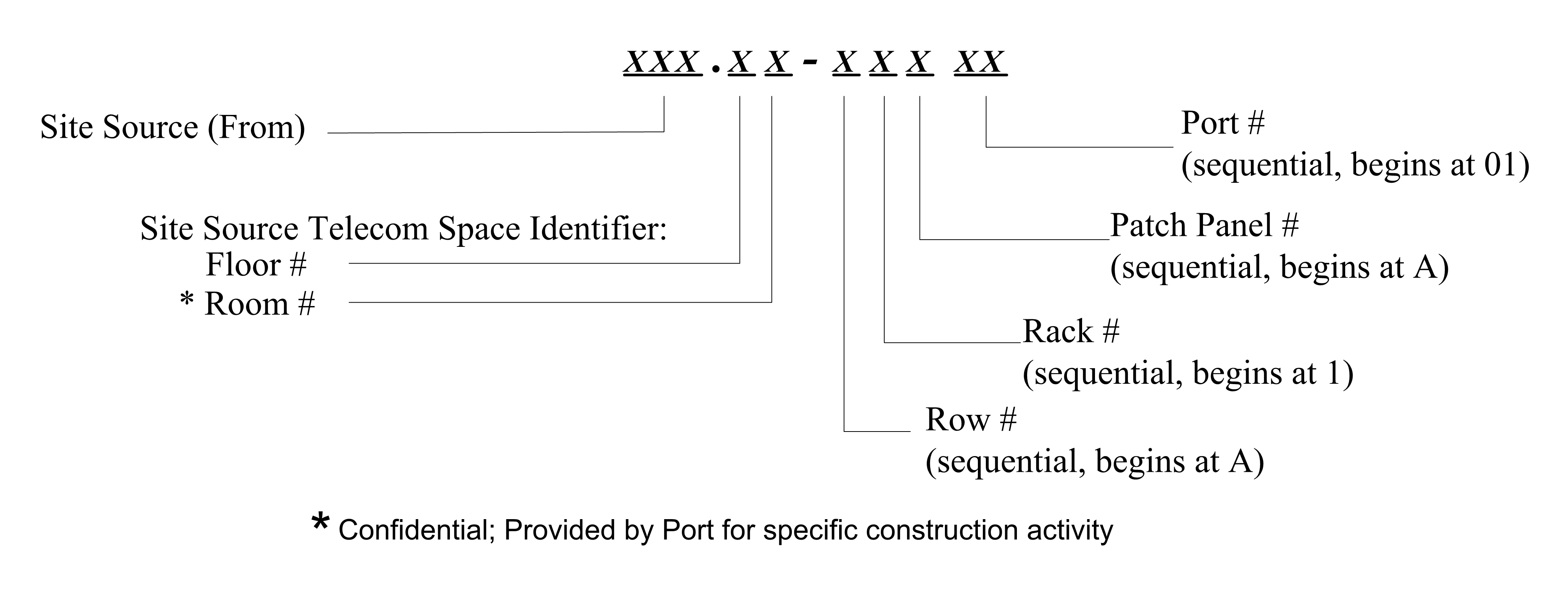 Telecommunication Outlet Faceplate LabelFor the labeling area at the top of the faceplate:Example:  TRM.3X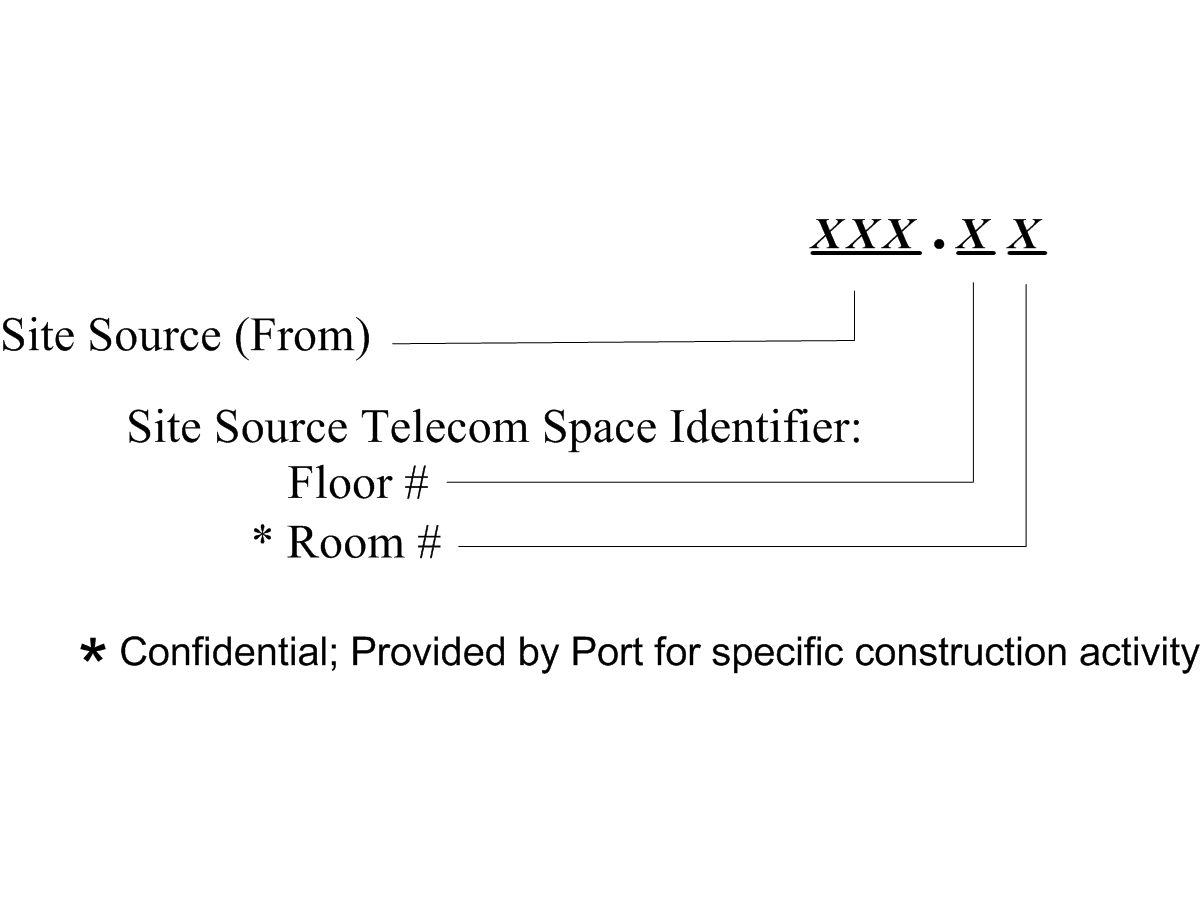 For the port ID area of the faceplate:Examples:  4-port faceplate, A5B01, A5B02, A5B03, A5B04 (each a minimum of 5 digits)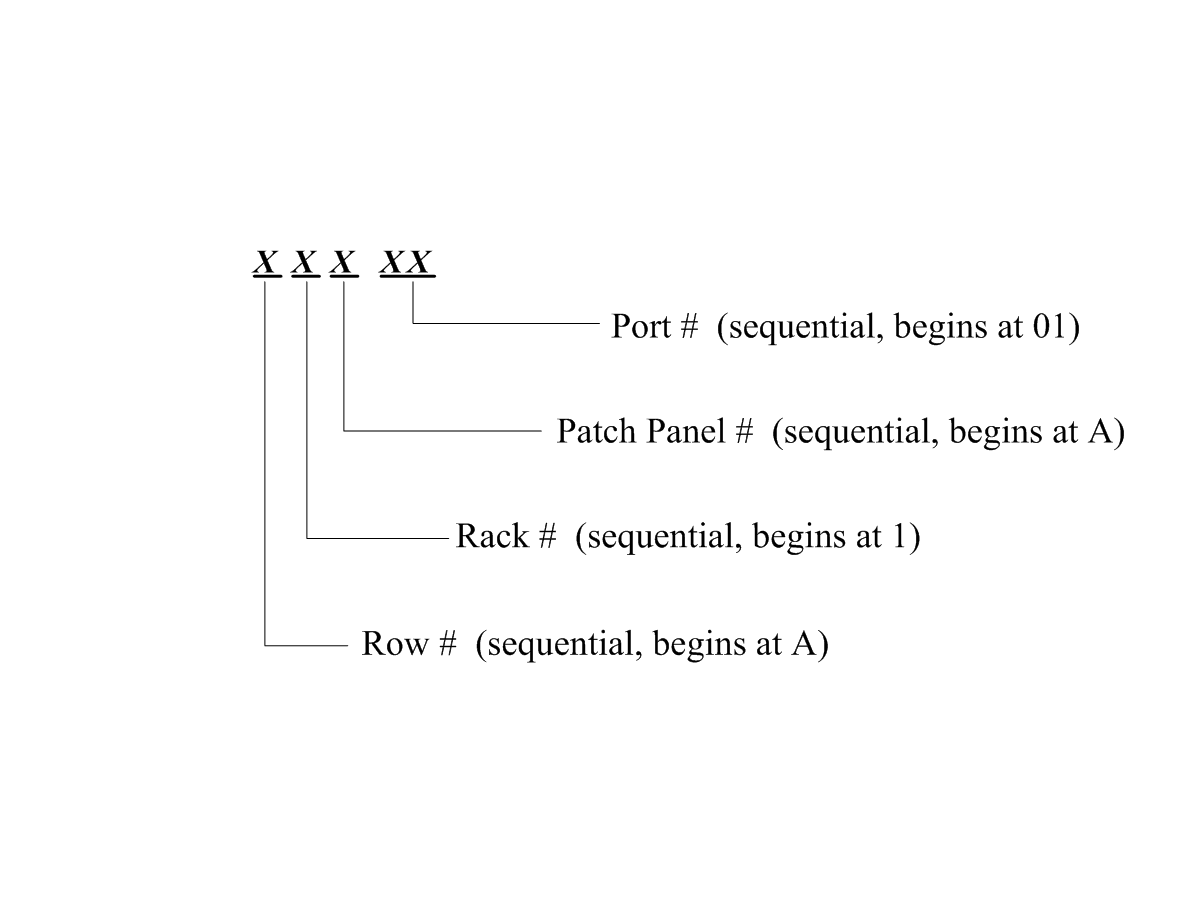 Riser/Backbone Cable (No Splice Case)Example:  TRM.1X/TRM.3X-F-01M 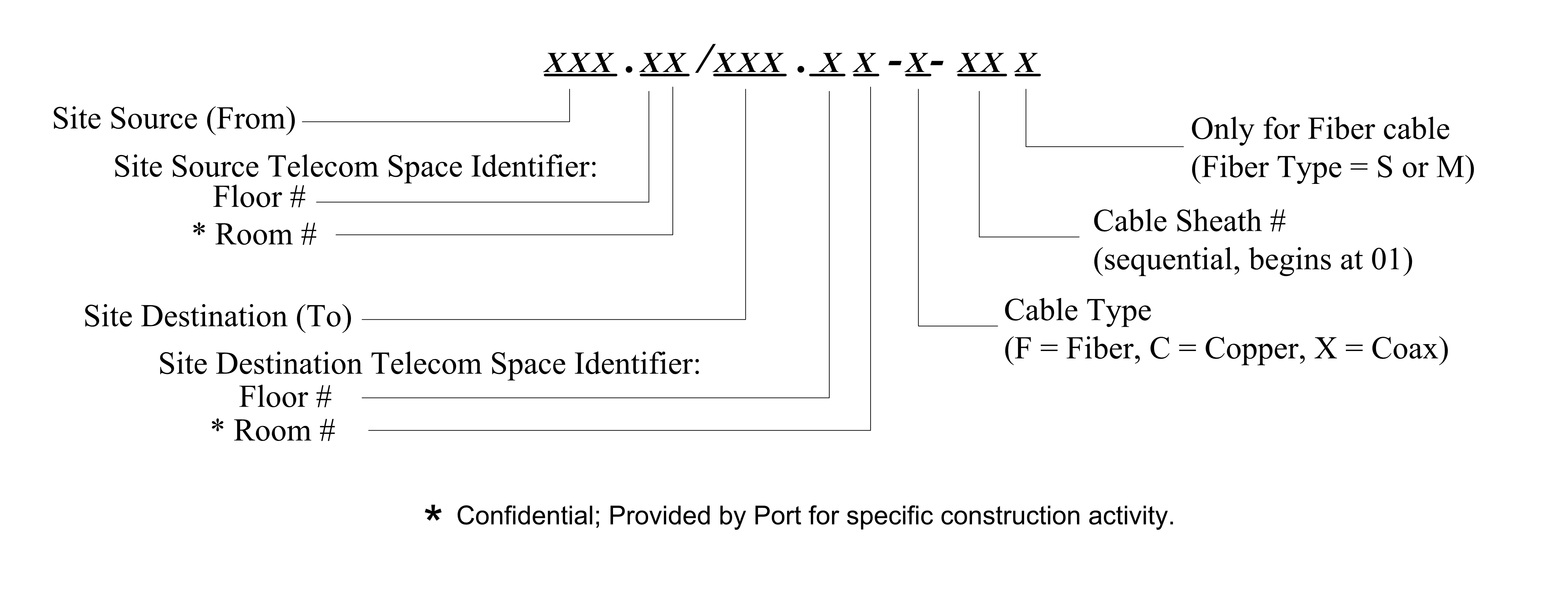 Riser/Backbone Cable Identifier w/ Splice CaseExample: TRM.1X/TRM.3X.Z1-F-01M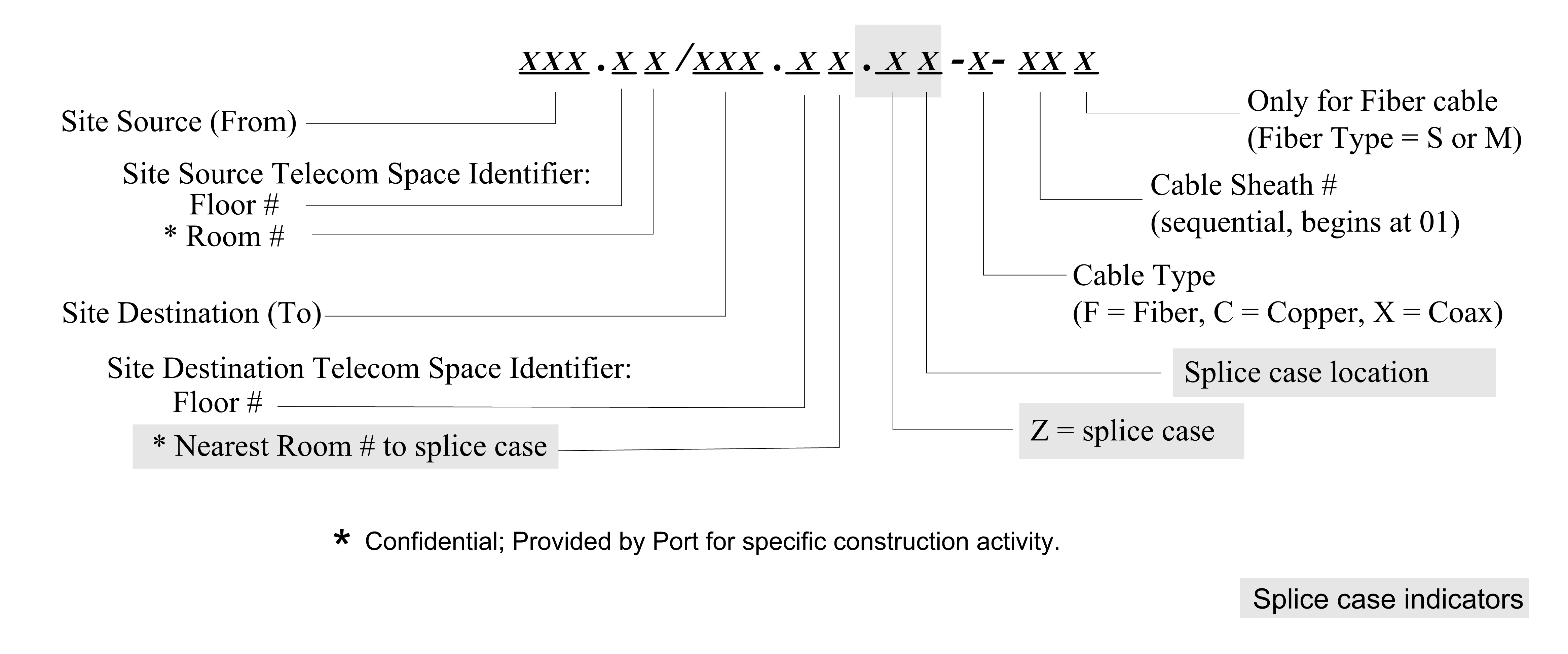 The following site identifier locations are specific to a geographical area.  Delete those locations not associated or required for the specific project.SITE IDENTIFIERSPDXT6 Marine TerminalT4 Marine TerminalMarine Facility MaintenancePort of Portland Headquarters BuildingA telecom space identifier location is always associated with its specific site identifier location.  Delete those locations not associated or required for the specific project.TELECOM SPACE IDENTIFIERSPDX*	There are multiple room numbers with associated telecom space identifiers not shown for security reasons.  Information will be provided as required for specific construction activity.T6 TerminalT4 TerminalMarine Facility MaintenancePort of Portland Headquarters BuildingHillsboro AirportOPTIONAL IDENTIFIERSUse the following where required on riser/backbone labels.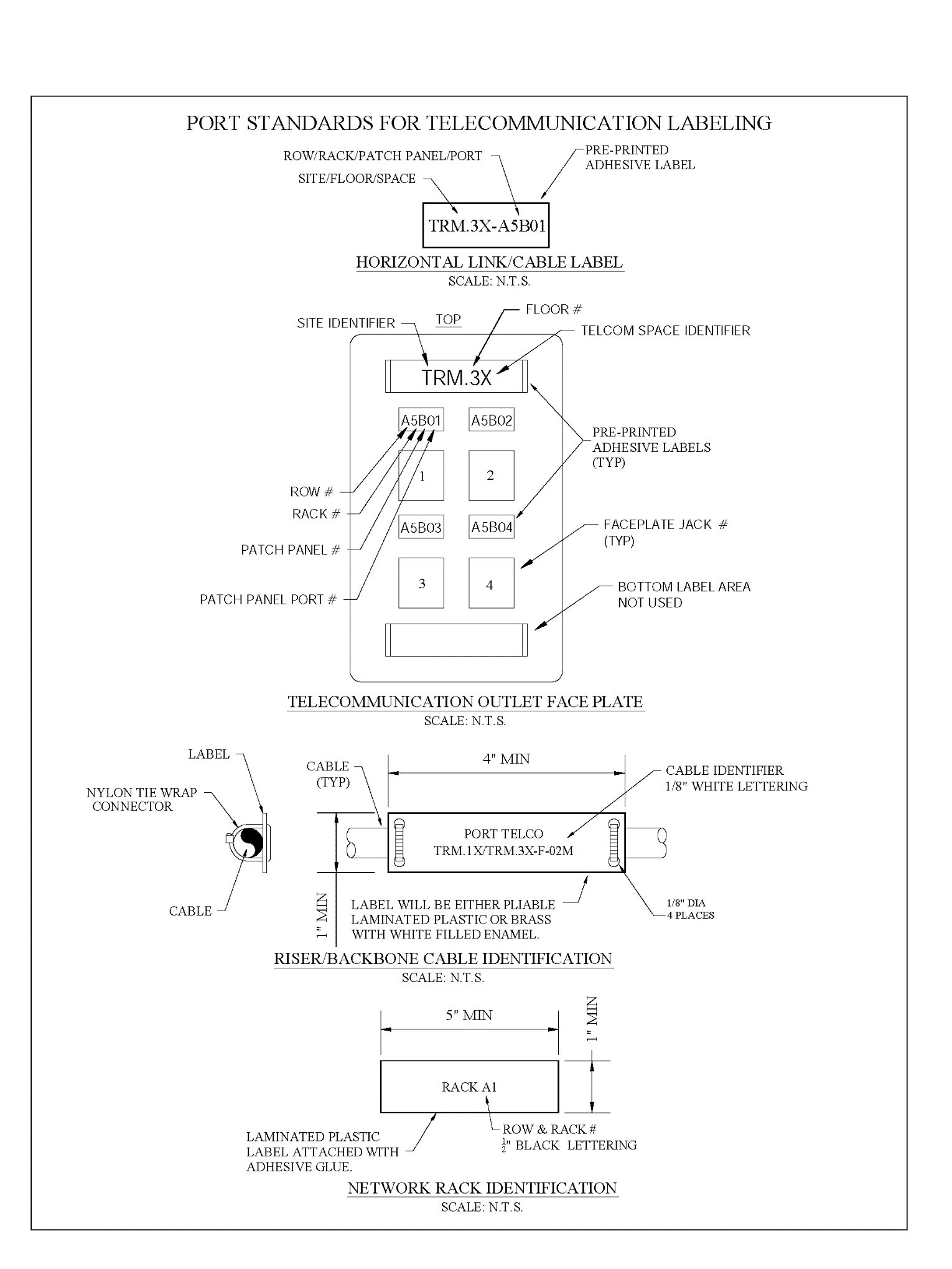 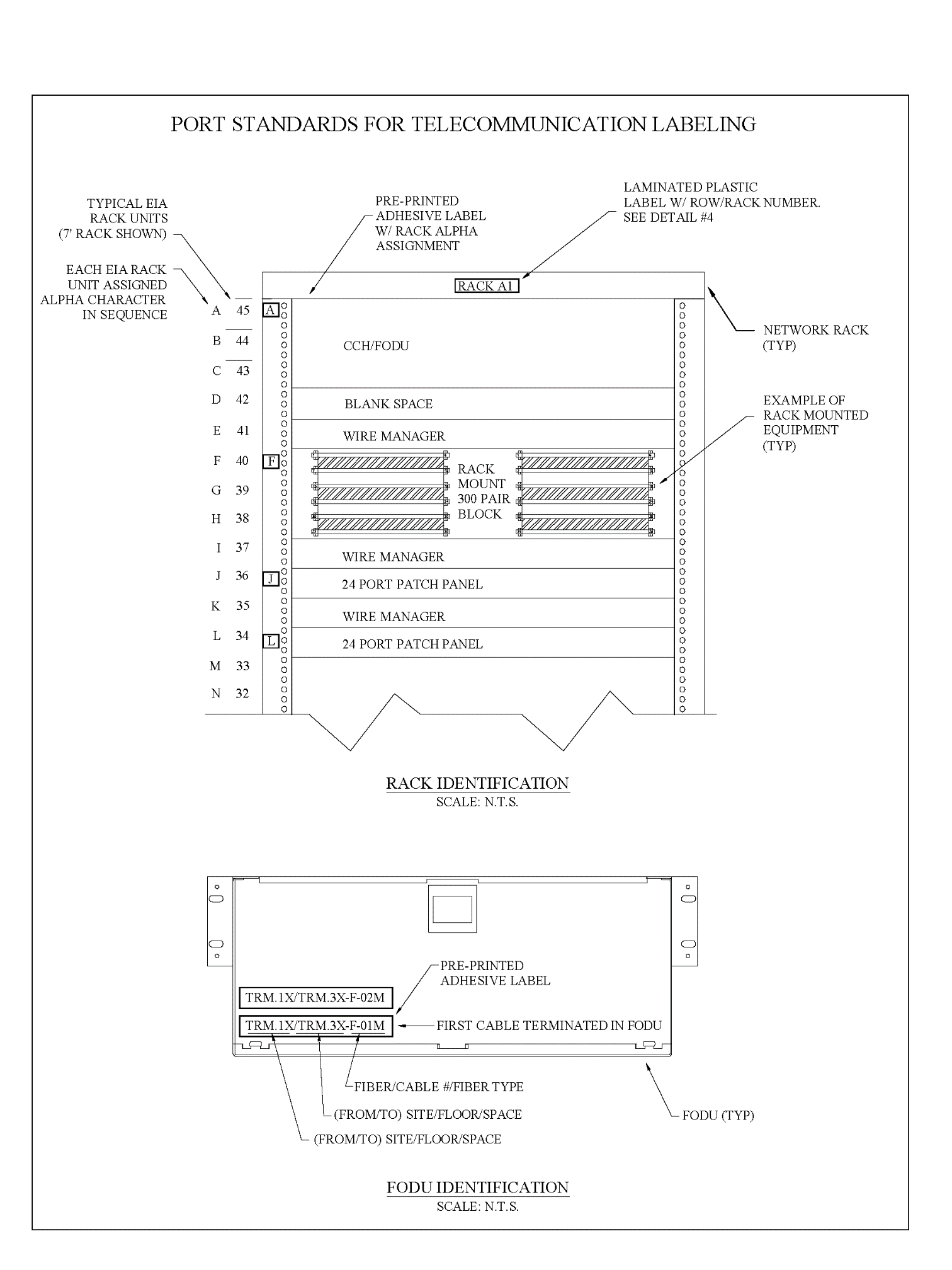 END OF SECTION 270553Site NameAbbreviationFire Dept / ARFFAirfield GateAirport WayBus OfficesConcourse AConcourse BConcourse CConcourse DConcourse ECommercial Roadway LowerCommercial Roadway UpperSIDA CheckpointsConstruction TrailersCentral Utility PlantDeicing Pump StationsFiber Hub EnclosureGround Run-up EnclosureIT Hut (North)Employee Lot (Alderwood)Economy Lot (Red & Blue)Ground Transportation LotEmployee Lot (HQ)Long Term LotMaintenance AnnexMaintenanceNorth CargoPassenger Boarding Bridge Concourse BPassenger Boarding Bridge Concourse CPassenger Boarding Bridge Concourse DPassenger Boarding Bridge Concourse EP1 - Parking GarageP2 - Parking GarageHQ HeadquartersQuick Turn Around (Car Wash)DMS Reader Airport WayDMS Reader 82nd AveSouth CargoSouth IT HutSewage Pump StationTaxi Hold AreaTowerToll PlazaMain Terminal BldgAFDAFGAPWBOFCCACCBCCCCCDCCECMLCMUCPSCTRCUPDPSFHEGREHUTLARLEALGTLHQLLTMXAMXFNCRPBBPBCPBDPBEPGAPGBPOPQTARAWRNDSCRSIHSPSTAXTOWTPLTRMSite NameAbbreviationMarine AdminADMGear LockerGLKElectric ShopELSCY GateCYGEntry LaneELNBerth 601B01Berth 603B03Berth 604B04Berth 605B05Berth 607B07CDCTrailer, Hiring HallTL1Trailer, SecurityTL2Trailer, Auto DockTL3Block HouseBLKCanopyCPYOCR ShedOCRRadiation PortalRADGuard Shack, GS1Guard Shack, Auto DockGS2Guard Shack, AbandonedGS3Site NameAbbreviationMarine AdminADMGear LockerGLKElectric ShopELSSite NameAbbreviationMarine Facility MaintenanceMFMSite NameAbbreviationHQ HeadquartersPOPSite NameAbbreviationTerminalTRMMaintenanceMXFSite Name
Floor  No.
Room No.  *Telecom Space Identifier  *TRM1T1xxx1X2T2xxx2X3T3xxx2XCCA1A1xxx1X2A2xxx2XCCB1B1xxx1XCCCTunnelC-0x0X1C1xxx1X2C2xxx2X3C3xxx3XCCDTunnelD-0x0X1D1xxx1X2D2xxx2X3D3xxx3XCCETunnelE-0x0X1E1xxx1X3E3xxx3XPGATunnelP0xxx0X8P8xxx8XCUP-Room Name1XMXF1M1xx1X2M2xx2XDPS-PS-X1XLLT-Room Name1XCPS-Room Name1XTPL-Room Name1X
Site Name
Floor No.Room No.(If Applicable)Telecom Space IdentifierADM1-1X2-2X3-3XGLK1-1X2-2XELS1-1X2-2XCYG--1XELN--1XB011-1X2-2XB031-1X2-2XB041-1X2-2XB051-1X2-2XB071-1X2-2XCDC1-1X2-2XTL1--1XTL2--1XTL3--1XBLK--1XCPY--1XOCR--1XRAD--1XGS1--1XGS2--1XGS3--1X
Site Name
Floor No.Room No.(If Applicable)Telecom Space IdentifierADM--1XGLK-1XELS--1X
Site Name
Floor No.Room No.(If Applicable)Telecom Space IdentifierMFM1-1X2-2X
Site Name
Floor No.Room No.(If Applicable)Telecom Space IdentifierPOP8H8343 (East)8A8H8422 (West)8J8H8339 (Data Center)8F8H8318 (It Tech Lab)8G8H8340 (Ntwk Test/PBX)8L8 H8119 (Projector Rm)8P8 H8302 (EOC) 8S8 Splice in Data Center8Z19 H9308 (East) 9A9 H9421 (West)9J9 H9337 (Tech Lab)9L9 H9339 (Radio Test)9C10 H10201 (East) 10A10H10330 (West) 10J
Site Name
Floor No.Room No.(If Applicable)Telecom Space IdentifierTRM1T1xx1XTRM2T2xx2XMXF1T1xx1XMXF2T2xx2XCCopperFFiberXCoaxWWirelessMMultimodeSSingle ModeZSplice Case